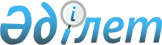 Инструкция "О порядке осуществления контроля за соблюдением лицензионных норм и условий при перевозках пассажиров и грузов на морском и речном транспорте"
					
			Утративший силу
			
			
		
					Утверждена приказом Министра транспорта и коммуникаций Республики Казахстан от 28 января 1998 г. N 14. Зарегистрированa в Министерстве юстиции Республики Казахстан 27.03.1998 г. N 495. Утратил силу - приказом Министра транспорта и коммуникаций РК от 12 декабря 2000 года N 490-I




            Извлечение из приказа Министра транспорта






       и коммуникаций РК от 12 декабря 2000 года N 490-I





                    О признании утратившими силу





               


некоторых приказов Министра


 


транспорта






                и коммуникаций Республики Казахстан





      Согласно представленной справки Министерства юстиции Республики Казахстан от 27 октября 2000 года о результатах проверки по вопросам государственной регистрации изданных приказов Министра транспорта и коммуникаций Республики Казахстан и в соответствии с подпунктом 4) пункта 2 


 статьи 40 


 Закона Республики Казахстан "О нормативных правовых актах", приказываю:


 


    






      1. Признать утратившими силу следующие приказы Министра транспорта и коммуникаций Республики Казахстан...






      8) Приказ от 28 января 1998 года N 14 "Об утверждении Инструкции...";






      2. Контроль за исполнением настоящего приказа возложить на вице-министра транспорта и коммуникаций Республики Казахстан Кусаинова А.К.






      3. Настоящий приказ вступает в силу со дня подписания, подлежит ознакомлению и рассылке. 





      И.о. Министра".





      ----------------------------------------------------     





                        I. Общие положения 





 



      1. В целях реализации постановления Правительства Республики Казахстан от 27 мая 1997 года 
 N 885 
 "Об утверждении Положения о порядке и условиях лицензирования перевозок пассажиров и грузов на морском и речном транспорте в Республике Казахстан" настоящая инструкция определяет порядок осуществления контроля за соблюдением лицензионных норм и условий при перевозках пассажиров и грузов на морском и речном транспорте. 



      2. Контроль за лицензируемой деятельностью осуществляется с целью выявления и предотвращения нарушений лицензионных норм и условий при осуществлении юридическими и физическими лицами перевозок пассажиров и грузов на морском и речном транспорте, а также соблюдения условий, указанных в лицензии, обеспечения безопасности судоходства и экологических норм при эксплуатации плавучих транспортных средств, защиты прав потребителей транспортных услуг и реализации требований антимонопольного законодательства. 



      3. Контроль за соблюдением лицензионных норм и условий на морском и речном транспорте обеспечивается должностными лицами Комитета транспортного контроля Министерства транспорта и коммуникаций Республики Казахстан. 


<*>






      Сноска. Пункт 3 в новой редакции - приказом Министра транспорта и коммуникаций Республики Казахстан от 24 апреля 2003 года 


 N 148-I 


.





      4. Уполномоченные должностные лица, указанные в пункте 3 при осуществлении контроля за лицензируемой деятельностью на морском и речном транспорте имеют право: 



      - беспрепятственного допуска на территории, акватории, портовые сооружения, суда и плавучие транспортные средства, предприятий, организаций, учреждений и предпринимателей, осуществляющих лицензируемую деятельность; 



      - получать необходимые для проверки документы, подтверждающие соблюдение условий, предусмотренных в лицензии, экологических требований и норм, обеспечение безопасности судоходства и соблюдение прав потребителей услуг морского и речного транспорта. 


<*>






      Сноска. Пункт 4 с изменениями - приказом Министра транспорта и коммуникаций Республики Казахстан от 24 апреля 2003 года 


 N 148-I 


.






 


                     II. Организация контроля 



      5. Контроль за соблюдением лицензионных норм и условий проводится путем инспектирования предприятий, организаций, учреждений и предпринимателей, осуществляющих лицензируемую деятельность на морском и речном транспорте, включая проверки документов, подтверждающих соответствие плавучих транспортных средств требованиям, предъявляемым к лицензируемой деятельности. 



      6. Инспектирование осуществляется: 



      - в плановом порядке, согласно планов и графиков, утверждаемых начальниками территориальных управлений транспортного контроля Комитета транспортного контроля Министерства транспорта и коммуникаций Республики Казахстан; 



      - в неплановом порядке, по решениям руководства Министерства транспорта и коммуникаций Республики Казахстан, принятым по жалобам и заявлениям юридических и физических лиц, обращениям органов государственного управления и контроля; 



      - в порядке контроля за устранением выявленных недостатков. 



      Инспектирование по основаниям, указанным во втором и третьем абзацах настоящего пункта проводится не чаще одного раза в год. Предприятия , учреждения и организации, входящие в систему Министерства транспорта и коммуникаций, обязаны оказывать содействие и помощь уполномоченным должностным лицам в проведении инспектирований. 


<*>






      Сноска. Пункт 6 с изменениями - приказом Министра транспорта и коммуникаций Республики Казахстан от 24 апреля 2003 года 


 N 148-I 


.





      7. Управления транспортного контроля по областям и городам Алматы и Астана Комитета транспортного контроля Министерства транспорта и коммуникаций Республики Казахстан осуществляют инспектирование по следующим основным вопросам: 



      - наличия лицензии, соответствия вида деятельности указанной в лицензии, соблюдения срока и зоны действия лицензии, а также наличия учетного документа на плавучих транспортных средствах; 



      - соответствие материально-технической базы, указанной в документах при получении лицензии, обеспечению выполнения лицензируемой деятельности; 



      - соответствия выполняемой деятельности требованиям Устава службы на судах водного транспорта, действующих международных договоров и соглашений, правил перевозки грузов и пассажиров, других нормативных актов, устанавливающих обязательные требования к обеспечению безопасности для жизни и здоровья потребителя, охраны окружающей среды, качеству услуг и сохранности имущества потребителя; 



      - наличия документа, подтверждающего профессиональную пригодность командного состава судов морского и речного флота; 



      - устранения недостатков, выявленных предыдущими проверками; 



      - выполнения предписаний и требований контролирующих и надзорных органов по соблюдению условий лицензирования; 



      - выявления других нарушений норм и правил лицензирования. 


<*>






      Сноска. Пункт 7 с изменениями - приказом Министра транспорта и коммуникаций Республики Казахстан от 24 апреля 2003 года 


 N 148-I 


.





      8. 


(Пункт исключен - приказом Министра транспорта и коммуникаций Республики Казахстан от 24 апреля 2003 года 


 N 148-I 


).





      9. Уполномоченные должностные лица территориальных управлений транспортного контроля Комитета транспортного контроля Министерства транспорта и коммуникаций Республики Казахстан, должны составить акт инспектирования проверки соблюдения условий проверки соблюдения условий лицензирования на морском и речном транспорте (далее по тексту - акт ) и протокол об административных правонарушениях в случае обнаружения явных нарушений законодательства о лицензировании в ходе проверки, проведенной без задания. 


<*>






      Сноска. Пункт 9 с изменениями - приказом Министра транспорта и коммуникаций Республики Казахстан от 24 апреля 2003 года 


 N 148-I 


.






 


               III. Результаты контроля и принятие мер по 






               выявленным нарушениям условий лицензирования 



      10. Управления транспортного контроля по областям и городам Алматы и Астана ведут учет нарушений, принятых по ним мер, а также осуществляют контроль за устранением имеющихся нарушений со стороны лицензиата и представляют отчет в Комитет транспортного контроля Министерства транспорта и коммуникаций Республики Казахстан. 


<*>






      Сноска. Пункт 10 в новой редакции - приказом Министра транспорта и коммуникаций Республики Казахстан от 24 апреля 2003 года 


 N 148-I 


.





      11. В случае обнаружения нарушений лицензионного законодательства составляется протокол об административном правонарушении в соответствии с Кодексом Республики Казахстан об административных правонарушениях. 


<*>






      Сноска. Пункт 11 в новой редакции - приказом Министра транспорта и коммуникаций Республики Казахстан от 24 апреля 2003 года 


 N 148-I 


.


 



      12. Руководители территориальных управлений транспортного контроля Комитета транспортного контроля Министерства транспорта и коммуникаций Республики Казахстан, при наличии нарушений, угрожающих безопасности плавания и загрязнения окружающей природной среды, несоблюдении лицензионных норм и правил на основании акта инспектирования направляют представление лицензиару на приостановление действий лицензии на плавучие транспортные средства до устранения имеющихся недостатков согласно действующему законодательству. 


<*>






      Сноска. Пункт 12 с изменениями - приказом Министра транспорта и коммуникаций Республики Казахстан от 24 апреля 2003 года 


 N 148-I 


.





      13. Комитет транспортного контроля Министерства транспорта и коммуникаций Республики Казахстан ведет анализ отчетов территориальных управлений транспортного контроля Комитета транспортного контроля Министерства транспорта и коммуникаций Республики Казахстан о проведении проверок выполнения условий лицензирования и представляет информацию государственным органам в соответствии с законодательством. 


<*>






      Сноска. Пункт 13 в новой редакции - приказом Министра транспорта и коммуникаций Республики Казахстан от 24 апреля 2003 года 


 N 148-I 


.


 



      14. Комитет транспортного контроля Министерства транспорта и коммуникации Республики Казахстан на основании представленных документов при необходимости может принять решение:



      - о приостановлении действия лицензии на срок до шести месяцев с указанием причин приостановления;



      - об отзыве лицензии в судебном порядке по основаниям, установленным законодательством. 


<*>






      Сноска. Пункт 14 с изменениями - приказом Министра транспорта и коммуникаций Республики Казахстан от 24 апреля 2003 года 


 N 148-I 


.





      15. Лицензиат имеет право обжаловать в судебном порядке решение о приостановлении действия лицензии.



 




                                                      Приложение N 1


                            АКТ ИНСПЕКТИРОВАНИЯ




               проверки соблюдения условий лицензирования




                    на морском  и  речном  транспорте


от "_____" _______________199__г.                       N __________



                                           (по журналу выдачи заданий)

____________________________________________________________________



    (полное наименование   лицензиата)

______________________                ______________________________



(серия,N лицензии)                       (серия, N учетного документа)



______________________________________________________________________



                (Ф.И.О.руководителя предприятия (юридическое лицо),



______________________________________________________________________



                     (владельца (физическое лицо)



_____________________________________________________________________



             (Ф.И.О.лица,ответственного за лицензируемую деятельность)



______________________________________________________________________



                (полный почтовый адрес владельца лицензии,телефон)

Основание_____________________________________________________________



          (наименование органа,выдавшего задание на проверку,



                         дата  и номер документа)

Задание_______________________________________________________________



                 (цели инспектирования)



______________________________________________________________________



Составлен_____________________________________________________________



_____________________________________________________________________



(Ф.И.О.,должность лиц,участвующих в проверке,наименование контрольного



органа)

Присутствовали:_______________________________________________________



______________________________________________________________________



(Ф.И.О.,должность   ответственных    лиц    субъекта     лицензируемой



деятельности)



______________________________________________________________________



      (наименование объекта проверки,вида лицензируемой деятельности,



______________________________________________________________________



               категории требований к лицензируемой деятельности)

1. Результаты проверки________________________________________________



______________________________________________________________________



______________________________________________________________________



______________________________________________________________________



______________________________________________________________________



______________________________________________________________________



______________________________________________________________________



______________________________________________________________________



______________________________________________________________________



______________________________________________________________________



______________________________________________________________________



______________________________________________________________________



______________________________________________________________________     



______________________________________________________________________



______________________________________________________________________



______________________________________________________________________



______________________________________________________________________



______________________________________________________________________



______________________________________________________________________



______________________________________________________________________



______________________________________________________________________



______________________________________________________________________



______________________________________________________________________



2. Причины  нарушений_________________________________________________



______________________________________________________________________



3. Выводы_____________________________________________________________



______________________________________________________________________



Приложения:___________________________________________________________



Акт составлен на ____ листах, в ____экз. и направлен (вручен):



        1.____________________________________________________________



        2.____________________________________________________________



        3.____________________________________________________________

Проверяющие _______________________                ___________________



            (фамилия,инициалы)                            (подпись)        

___________________________________                 _________________



Участвующие в  проверке



___________________________________                ___________________



(фамилия, инициалы)                                      (подпись)



___________________________________                ___________________



Один экземпляр акта получил:

Руководитель предприятия



(предприниматель),капитан судна,



ответственный за лицензирование



___________________________________                ___________________



(фамилия,инициалы)                                       (подпись)




                                                   Приложение N 2


                               ПРЕДПИСАНИЕ




             об устранении нарушений условий лицензирования на




                        морском и речном транспорте




 



_____________________________________________________________________



(должность,Ф.И.О. руководителя предприятия,осуществл. лицензируемую



деятельность)

     В соответствии с Положением "О порядке и условиях лицензирования перевозок пассажиров и грузов на морском и речном транспорте в Республике Казахстан", утвержденным постановлением Правительства Республики Казахстан от 27. 05. 97 г. N 885 и на основании материалов 



_____________________________________________________________________



            (перечень материалов, актов, рапортов, протоколов)

             Установлены факты нарушения условий лицензирования:



_____________________________________________________________________



    (время и место совершения, состав нарушений, плавучее средство,



_____________________________________________________________________



     порт приписки, Ф.И.О., должности лиц, допустивших нарушения)



 



В связи с  этим предписывается:



1.___________________________________________________________________



2.___________________________________________________________________



3.___________________________________________________________________



4.___________________________________________________________________



 



     О принятых мерах сообщить в 10 дневный срок со дня ознакомления (получения) предписания ______________________________________________ ______________________________________________________________________                   (наименование отделения Транспортной инспекции)         



по адресу_____________________________________________________________



                        (полный почтовый адрес)

___________________________________                 __________________



Ф.И.О.и должность руководителя                           (подпись)



отделения Транспортной инспекции

Предписание получил



Руководитель предприятия (предприниматель), 



капитан судна, ответственный за лицензирование

___________________________________                __________________



(фамилия,инициалы)                                         (подпись)




                                                    Приложение N 3


                                    ЗАДАНИЕ




           на  проверку (инспектирование) объектов лицензирования




                        на морском и речном транспорте


" "_______________199 г.                         N____________________



                                                   (по журналу выдачи)



                                                        заданий)

1.____________________________________________________________________



2.____________________________________________________________________



3.____________________________________________________________________



4.____________________________________________________________________



5.____________________________________________________________________



6.____________________________________________________________________



                        (ФИО и должность проверяющих)

Объекты проверки:_____________________________________________________



______________________________________________________________________



с________________по__________________на________дней



                     (сроки проверки)



______________________________________________________________________



______________________________________________________________________



                     (цели проверки)

______________________________________________________________________



______________________________________________________________________



______________________________________________________________________



______________________________________________________________________



______________________________________________________________________



______________________________________________________________________



                     (задание на проверку)

_________________________________________        _____________________



(ФИО и должность руководителя)                             (подпись)

 



        печать органа

Копию задания получил Руководитель



предприятия (предприниматель),



ответственный за лицензирование,



капитан транспортного судна



__________________________________________      ______________________



      (ФИО)                                                (подпись)

					© 2012. РГП на ПХВ «Институт законодательства и правовой информации Республики Казахстан» Министерства юстиции Республики Казахстан
				